„Nie możemy robić rzeczy wielkich, ale możemy robić rzeczy małe z wielką miłością.”św. Matka Teresa z KalkutyPączek dla AfrykiJak co roku nasza szkoła włączyła się w akcję misyjną „Wyślij pączka do Afryki”. 
Dzięki Waszej ofiarności pomożemy sfinansować jeden 
z projektów misyjnych 
w Republice Środkowej Afryki. Dziękujemy za Waszą wrażliwość 
i ofiarne serca.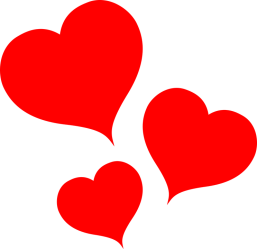 